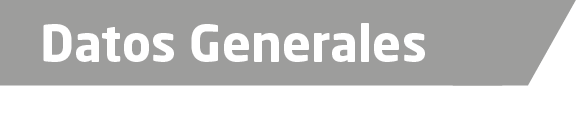 Nombre  Luis Carlos Chi García Grado de Escolaridad Licenciatura en DerechoCédula Profesional (Licenciatura) 6959717Teléfono de Oficina  01 789 89 3 02 73Correo Electrónico  lcchg13@hotmail.comDatos GeneralesFormación Académica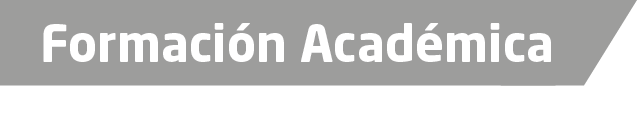 1984-1991“Universidad  Veracruzana” en Xalapa, Veracruz, Estudios de Licenciatura en Derecho. Trayectoria Profesional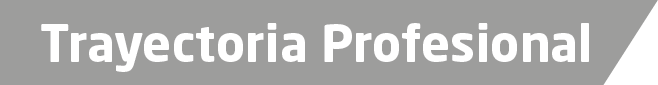 2015 a la FechaFiscal Primero Adscrito a la Unidad Integral de Procuración de Justicia del Tercer Distrito con residencia en Tantoyuca, Veracruz. 2014 al 2015Facilitador de Justicia  Alternativa Adscrito a la Unidad Integral de Procuración de Justicia del Tercer Distrito con residencia en Tantoyuca, Veracruz 2000 al 2014Oficial secretario de la Agencia del Ministerio Público  Primera Adscrito en Veracruz, Ver.Áreas de Conocimiento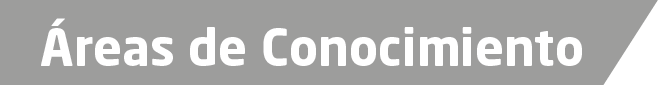 Derecho CivilDerecho Laboral Derecho Penal